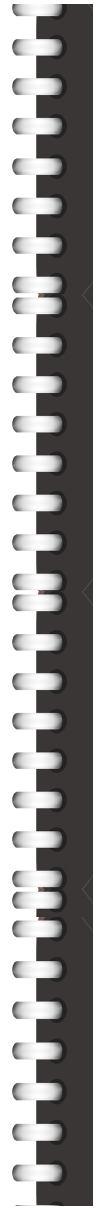 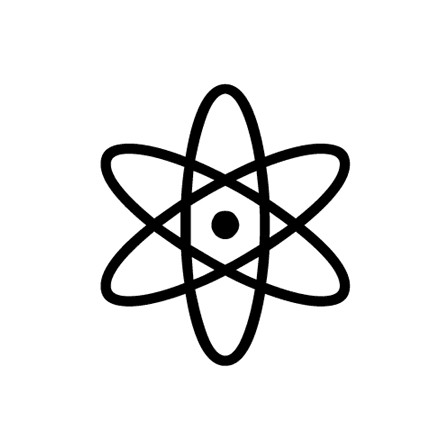 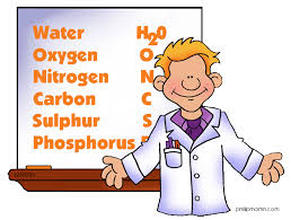 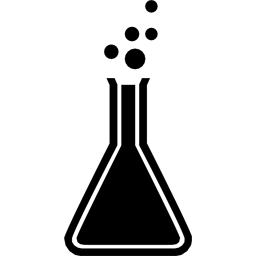 DAILY EXPECTATIONS TRACKERTo ensure EVERY student is doing what he/she needs to do, I am holding you accountable to follow daily class expectations.Following each expectation = 5 pointsMAX # of points = 100 pointsIt is YOUR RESPONSIBILITY that Ms. Francois stamps/checks this by the end of the period. You CANNOT get it any other time!!!!!You will NOT receive a check if you did not follow all classroom policies or actively work on the practice problems during the allotted class time. Ms. Francois is the final judge about you following daily expectations.Table of contentsContact information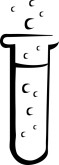 Email:  pfrancois@hs-gc.orgWebsite: msfrancoischem.weebly.comCornell Checklist for 5.1Cornell Checklist for 5.2Cornell Checklist for 5.3Cornell Checklist for 5.4Cornell Checklist for 5.5Cornell Checklist for 5.6Arrive on TimeParticipation in ClassBehaviorClasswork effortHomework completionMondayTuesdayWednesdayThursdayFriday5.1Ions & Octet5.2Ionic Radius 5.3Ionic Compounds vs. Covalent Compounds5.4Ionic Compounds—Naming & Chemical Formulas 5.5Covalent Compounds—Naming & Chemical Formulas 5.6Polyatomic Ions—Naming & Chemical Formulas Cornell ElementsYESNODateTopic/ObjectiveEssential QuestionHandwriting is LegibleSufficient Space between main ideasCornell Style NotepaperIndentation to show the relationship between ideasAbbreviations or symbols used when possibleStudents record only main ideas, key words and phrasesQuestion/Key Word Column has sufficient questions or clues to recall all information on the rightHighlighting, lettering or numbering have been used to make ideas stand outSummary is complete for each page of notesCornell ElementsYESNODateTopic/ObjectiveEssential QuestionHandwriting is LegibleSufficient Space between main ideasCornell Style NotepaperIndentation to show the relationship between ideasAbbreviations or symbols used when possibleStudents record only main ideas, key words and phrasesQuestion/Key Word Column has sufficient questions or clues to recall all information on the rightHighlighting, lettering or numbering have been used to make ideas stand outSummary is complete for each page of notesCornell ElementsYESNODateTopic/ObjectiveEssential QuestionHandwriting is LegibleSufficient Space between main ideasCornell Style NotepaperIndentation to show the relationship between ideasAbbreviations or symbols used when possibleStudents record only main ideas, key words and phrasesQuestion/Key Word Column has sufficient questions or clues to recall all information on the rightHighlighting, lettering or numbering have been used to make ideas stand outSummary is complete for each page of notesCornell ElementsYESNODateTopic/ObjectiveEssential QuestionHandwriting is LegibleSufficient Space between main ideasCornell Style NotepaperIndentation to show the relationship between ideasAbbreviations or symbols used when possibleStudents record only main ideas, key words and phrasesQuestion/Key Word Column has sufficient questions or clues to recall all information on the rightHighlighting, lettering or numbering have been used to make ideas stand outSummary is complete for each page of notesCornell ElementsYESNODateTopic/ObjectiveEssential QuestionHandwriting is LegibleSufficient Space between main ideasCornell Style NotepaperIndentation to show the relationship between ideasAbbreviations or symbols used when possibleStudents record only main ideas, key words and phrasesQuestion/Key Word Column has sufficient questions or clues to recall all information on the rightHighlighting, lettering or numbering have been used to make ideas stand outSummary is complete for each page of notesCornell ElementsYESNODateTopic/ObjectiveEssential QuestionHandwriting is LegibleSufficient Space between main ideasCornell Style NotepaperIndentation to show the relationship between ideasAbbreviations or symbols used when possibleStudents record only main ideas, key words and phrasesQuestion/Key Word Column has sufficient questions or clues to recall all information on the rightHighlighting, lettering or numbering have been used to make ideas stand outSummary is complete for each page of notes